CVC MissionTo serve the professional interests of chapter members by enhancing expertise through project management education and training, supporting PMI certifications, and promoting association with other project management professionals.To serve the professional interests of chapter members by enhancing expertise through project management education and training, supporting PMI certifications, and promoting association with other project management professionals.To serve the professional interests of chapter members by enhancing expertise through project management education and training, supporting PMI certifications, and promoting association with other project management professionals.To serve the professional interests of chapter members by enhancing expertise through project management education and training, supporting PMI certifications, and promoting association with other project management professionals.To serve the professional interests of chapter members by enhancing expertise through project management education and training, supporting PMI certifications, and promoting association with other project management professionals.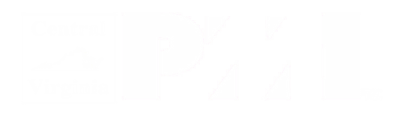 PMI Central Virginia Chapter - Board of Directors MeetingPMI Central Virginia Chapter - Board of Directors MeetingPMI Central Virginia Chapter - Board of Directors MeetingPMI Central Virginia Chapter - Board of Directors MeetingPMI Central Virginia Chapter - Board of Directors MeetingPMI Central Virginia Chapter - Board of Directors MeetingPMI Central Virginia Chapter - Board of Directors MeetingPMI Central Virginia Chapter - Board of Directors MeetingPMI Central Virginia Chapter - Board of Directors MeetingWednesday, May 3, 2017 6:00pmWednesday, May 3, 2017 6:00pmWednesday, May 3, 2017 6:00pmWednesday, May 3, 2017 6:00pmWednesday, May 3, 2017 6:00pmWednesday, May 3, 2017 6:00pmWednesday, May 3, 2017 6:00pmWednesday, May 3, 2017 6:00pmWednesday, May 3, 2017 6:00pmLibbie Mill Library2100 Libbie Lake East StRichmond, VA 23230Libbie Mill Library2100 Libbie Lake East StRichmond, VA 23230Libbie Mill Library2100 Libbie Lake East StRichmond, VA 23230Libbie Mill Library2100 Libbie Lake East StRichmond, VA 23230Dial in: 641-715-3288Access code: 701563Internet: hcplpublicInternet Password: Not RequiredDial in: 641-715-3288Access code: 701563Internet: hcplpublicInternet Password: Not RequiredDial in: 641-715-3288Access code: 701563Internet: hcplpublicInternet Password: Not RequiredDial in: 641-715-3288Access code: 701563Internet: hcplpublicInternet Password: Not RequiredDial in: 641-715-3288Access code: 701563Internet: hcplpublicInternet Password: Not RequiredAttendees & Quorum StatusAttendees & Quorum StatusAttendees & Quorum StatusAttendees & Quorum StatusAttendees & Quorum StatusAttendees & Quorum StatusAttendees & Quorum StatusAttendees & Quorum StatusAttendees & Quorum StatusExecutive Board MembersExecutive Board MembersExecutive Board MembersExecutive Board MembersExecutive Board MembersExecutive Board MembersExecutive Board MembersExecutive Board MembersExecutive Board MembersPresidentPresidentBernie Farkas, PMPAAExecutive VP Executive VP Kelly Evans, PMPVP CommunicationVP CommunicationBob Ramos, PMPAAVP EducationVP EducationSharon Robbins, PMPAVP OperationsVP OperationsRonald Younger, PMPVP FinanceVP FinanceCindy Parcell, PMP, PMI-ACPDirectorsDirectorsDirectorsDirectorsDirectorsDirectorsDirectorsDirectorsDirectorsAdvertisingAdvertisingHolly Hamel, PMPOutreachOutreachSam Beydoun, PMPProf DevelopmentProf DevelopmentPartnershipsPartnershipsChris Mauck, PMPCharlottesvilleCharlottesvilleBrent Rodgers, PMPPMIEF CoordinatorPMIEF CoordinatorBrett Sheffield, PMPCorrespondenceCorrespondencePMO Practice GroupPMO Practice GroupMarshall Shelton, PMPDirector-at-LargeDirector-at-LargeDavid Klein, PMPRegistration OperationsRegistration OperationsLeslie DeBruyn, PMPEvent OperationsEvent OperationsDavid Maynard, PMPRichmondRichmondEvent PlanningEvent PlanningTeresa Younger, MATSecretarySecretarySuresh Raju, PMP, PgMP, RMP, ACPAFinancial OversightFinancial OversightNeil Halpert, CPA, PMP, CSMSponsorshipSponsorshipGOV Practice GroupGOV Practice GroupSam Henderson, PMPTechnologyTechnologyEd Foster, PMPMarketingMarketingLeo Campos, PMPToastmastersToastmastersJack Townsend, PMPMembershipMembershipJason Plotkin, PMPVolunteerismVolunteerismVangie WilliamsPMilitary LiaisonMilitary LiaisonKerrie Arkwell, PMPWebmasterWebmasterPaul Gilbo, PMPAlso PresentAlso PresentAlso PresentAlso PresentAlso PresentAlso PresentAlso PresentAlso PresentAlso Present		A= Attended; P= On-Phone		A= Attended; P= On-Phone		A= Attended; P= On-Phone		A= Attended; P= On-Phone		A= Attended; P= On-Phone		A= Attended; P= On-Phone		A= Attended; P= On-Phone		A= Attended; P= On-Phone		A= Attended; P= On-PhoneAgendaAgendaAgendaAgendaAgenda ItemPersonDiscussion/MotionOpen MeetingOpen MeetingOpen MeetingOpen MeetingReview & Approve AgendaBernieReview & Approve Prior BoD Meeting MinutesBernieStrategic ItemsStrategic ItemsStrategic ItemsStrategic ItemsSymposiumSharonSponsorship program – needs to be simplifiedDiscuss go/no-go at the next Board meeting (need to be mindful about  further contractual commitments)Area ItemsArea ItemsArea ItemsArea ItemsFinanceBudgetCindyCommunicationsNewsletterBobWorking on this month’s newsletter; expected to be published on May 9EducationSharonVelociteach has options to partner for PMP classesOperationsRonExecutive VPBylaws RevisionKellyPresidentElectionBernieNew Action ItemsSureshOld Action Item’sSureshAdjournmentBernieCurrent Action ItemsCurrent Action ItemsCurrent Action ItemsAction ItemResponsibleDue DateInitiate Symposium Volunteer Request to VangieSharon5/31Proposal for Velociteach for Chapter’s PMP course offeringSharon5/31See if dates are available for the PlaceBernie5/31Older Action ItemsOlder Action ItemsOlder Action ItemsAction ItemResponsibleDue DateReview the list of Volunteers and post it on the site. All the Board members need to verify the list.Board Members5/3Update website with list of volunteersRon5/3Send the letters to the volunteers for missing their names, update the Brochure, and post it on the front page of the websiteBob5/3DecisionsSharon’s recommendation to make Gail a Symposium Director has been approved by email approvals of the Board.Questions / IssuesQuestions / IssuesQuestion / IssueApproach / ResolutionMonthly Checklist (complete before Board meeting)Monthly Checklist (complete before Board meeting)Monthly Checklist (complete before Board meeting)Monthly Checklist (complete before Board meeting)Monthly Checklist (complete before Board meeting)EventTimeActivityVice PresidentStatusPD SymposiumMilestonesSite Selection, Event DatesSharonCharlottesvilleLast MonthInvoiceRon, CindyThis MonthProgram set-upSharon, Ronemail ScheduledRonNext MonthProgram set-upSharon, RonRichmondLast MonthInvoiceRon, CindySurveySharonThis MonthProgram set-upSharon, Ronemail ScheduledRonNext MonthProgram set-upSharon, RonToastmastersThis MonthMeetings set-upRonThis MonthEmail scheduledRonNext MonthMeetings set-upRon*NEW* Share Registration ListsLast MonthSend for Survey (Sharon)Send for PDU (Suresh)Ron*New* Volunteer ListLast MonthAdd Volunteers to WebsiteRonPDUsLast MonthPDUs reported to PMIRonAnnouncement SlidesThis MonthUpdatedBernieWill be posted by 5/7NewsletterLast MonthNewsletter sentBobThis MonthNewsletterBobPresident’s LetterThis MonthLetter preparedBernieWill be posted by 5/7Board MinutesLast MonthLast month’s minutes postedRonNew Volunteers (complete before Board meeting)New Volunteers (complete before Board meeting)New Volunteers (complete before Board meeting)Vice PresidentCommitteeNew Volunteer NamesVolunteer Recrutment (complete before Board meeting)Volunteer Recrutment (complete before Board meeting)Volunteer Recrutment (complete before Board meeting)Volunteer Recrutment (complete before Board meeting)Vice PresidentCommitteeVolunteer RoleVRMS ID